Николаев Евгений Лукич год рождения __.__.1918 - 20.12.1943. Место рождения Калининская Область Великолукский район г. Курово. __.09.1939, добровольно вступил в инженерное училище, г. Ленинград. Место призыва: добровольно в Ленингр. Ордена Ленина Краснознаменского Военно-Инженерное Училище, Ленинградская обл., г. Ленинград. Воинское звание-Капитан. Помощник начальника 2-го отделения штаба 33 отделения инженерной бригады специального назначения.  Убит вражеским снарядом 20.12.1943.Похоронен Восточный Округ, Деревня Петуховка, Чаусского района, Могилевская Область на территории Беларусь.Орден Красной Звезды 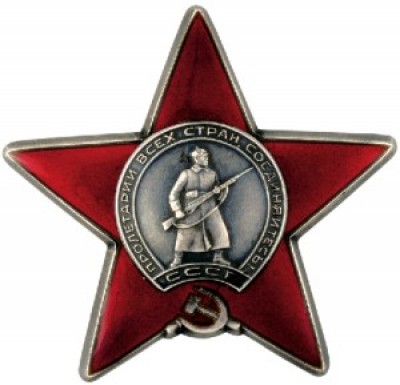 Документ НаграждениеНомер документа 77Дата приказа 13.07.1943Автор ВС 49 А Западного фронтаСписок наград: Орден Красной Звезды; Медаль «За отвагу»; Медаль «За боевые заслуги»Источник информации ЦАМО фонд 33 опись 682526 единица хранения 1173Номер даты в базе данных 16883701Дело НаградноеАрхив ЦАМОНомер фонда 33Номер описи 682526Номер единицы хранения 1173Номер записи в базе данных 16883401